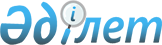 О переименовании улицы в селе БахтыРешение акима Бахтинского сельского округа Урджарского района Восточно-Казахстанской области от 06 ноября 2015 года N 9. Зарегистрировано Департаментом юстиции Восточно-Казахстанской области 04 декабря 2015 года N 4253      Примечание РЦПИ.

      В тексте документа сохранена пунктуация и орфография оригинала.

      В соответствии с подпунктом 4) статьи 14 Закона Республики Казахстан от 08 декабря 1993 года "Об административно – территориальном устройстве Республики Казахстан", пункта 2 статьи 35 Закона Республики Казахстан от 23 января 2001 года "О местном государственном управлении и самоуправлении в Республике Казахстан", на основании заключения Восточно- Казахстанской областной ономастической комиссии от 06 октября 2015 года и учитывая мнение жителей села, аким Бахтинского сельского округа РЕШИЛ: 

      1. Переименовать улицу 50-лет Казахстана села Бахты - на улицу имени "Рамазан Алпысбаева" ветерана Великой Отечественной Войны.

      2. Контроль за исполнением настоящего решения возложить на главного специалиста аппарата акима сельского округа А.Чушекову.

      3. Решение вводится в действие по истечении десяти календарных дней после дня его первого официального опубликования. 


					© 2012. РГП на ПХВ «Институт законодательства и правовой информации Республики Казахстан» Министерства юстиции Республики Казахстан
				
      Аким Бахтинского сельского округа 

Б.Сламбаев 
